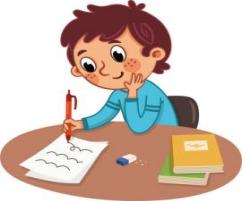 Step 1:あなたのヒーローについてのクイズを作りましょう。Step 2: あなたのヒーローについて、そしてなぜ彼らが好きなのかを考えてください。Step 3: 上記のステップ 1 と 2 のメモから、ヒーローについての概要を書きますMemo; (日本語)Now, answer these questions in English.Who is your hero?___________________________________________What does he/she do?___________________________________________3. What do you like about him/her?______________________________________________________________________________________How do you feel about him/her?___________________________________________